PONEDJELJAK, 16.3.2020. 2. a razredHRVATSKI JEZIK, udžbenik str. 20. i 21.Učenici čitaju tekst Ispričnica i  dijelove ispričnice. Učenici olovkom označavaju točan redoslijed teksta ispričnice.Učenici čitaju ispričnicu.Učenici će molbu (ispričnicu) prepisati u bilježnice.ZAPISATI U PISANKU( pisanim slovima)                                       IspričnicaDraga učiteljice!Ivan se razbolio. Ima ….….….Molba je kratak test u kojem nekoga molimo da nešto učini, da nam pomogne. Molba može biti izgovorena ili napisana.Svaki dan naglas 15 minuta čitati priču Carevo novo ruho.Kako si se osjećao/la rješavajući ove zadatke? Oboji.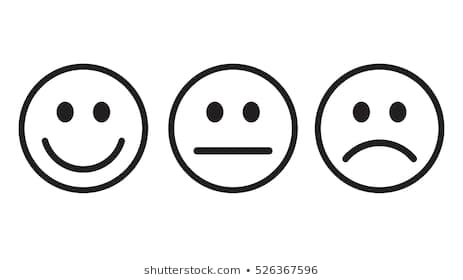 MATEMATIKA, udžbenik str.16. i 17.ZAPISATI U PISANKU                                    Množenje brojevaU učionici je 7 klupa. U svakoj klupi sjede 2 učenika. Koliko učenika sjedi u 7 klupa?                                        7 • 5 = 35                         FAKTORI ILI ČIMBENICI                   UMNOŽAK ILI  PRODUKT2. Izreži 20 kvadrata ili pravokutnika i igraj se množenja.   Složi u 3 reda po 5 kvadrata i zapiši matematičku jednakost. 5+5+5 = 15  Složi u 2 reda po 7 kvadrata i zapiši matematičku jednakost.   Složi u 4 reda po 5 kvadrata i zapiši matematičku jednakost. 3. Riješi zadatke u knjizi na stranici 16. i 17. Kako si se osjećao/la rješavajući ove zadatke? Oboji.U prilogu šaljem prezentaciju.SAT RAZREDNIKA  Društvena igra „Mlin“Ako nemate ovu igru možete ju napraviti na jednostavan način. Na tvrdoj podlozi nacrtajte polja za igru Mlin. Uzmite 9 crnih i 9 bijelih zrna graha ili sjemenki kukuruza. I igra može početi…   ENGLESKI JEZIK , udžbenik str.38. i 39.Nadopuni 4 ponuđene riječiNa str. 39.Nacrtaj sebe u svojoj najdražoj odjeći, zatim na crte ispod napiši riječi na engleskom za tu odjeću.Nacrtaj u krugove što su istraživači tražili u ovoj lekcijiRadna bilježnica na str. 34.Napiši što prikazani likove noseNacrtaj sebe i napiši u oblačić što ti na slici nosiš ( I m wearing a ….)